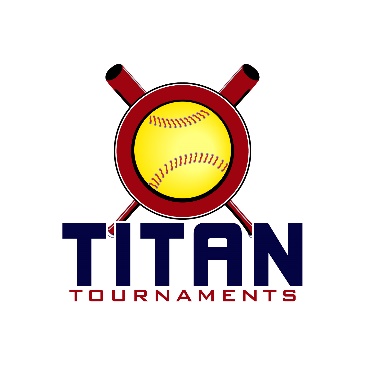           Thanks for playing ball with Titan!	
Rose Lane Park – 199 Hayley Drive, Toccoa, GAFormat: 3 seeding games + single elimination bracket playRoster and Waiver Forms must be submitted to the onsite director upon arrival and birth certificates must be available.Entry Fee - $415/ Admission $7 per spectator/ 3 Coaches Passes Per TeamSanction - $35 if unpaid in 2023Please check out the How much does my team owe document.Run rule is 15 after 2, 12 after 3, 10 after 4, 8 after 5. Games are 7 innings if time permits.Pitching rule overview – 1. The pitcher’s pivot foot shall maintain contact with the pitcher’s plate until the forward step. Note: a pitcher may take a step back with the non-pivot foot from the plate prior, during, or after the hands are brought together. 
2. Illegal Pitch – Is a ball on the batter. Note: Runners will not be advanced one base without liability to be put out.The on deck circle is on your dugout side. If you are uncomfortable with your player being that close to the batter, you may have them warm up further down the dugout, but they must remain on your dugout side.
Headfirst slides are allowed, faking a bunt and pulling back to swing is allowed.Runners must make an attempt to avoid contact, but do not have to slide.
Warm Up Pitches – 5 pitches between innings or 1 minute, whichever comes first.Coaches – one defensive coach is allowed to sit on a bucket or stand directly outside of the dugout for the purpose of calling pitches. Two offensive coaches are allowed, one at third base, one at first base.
Offensive: One offensive timeout is allowed per inning.
Defensive: Three defensive timeouts are allowed during a seven inning game. On the fourth and each additional defensive timeout, the pitcher must be removed from the pitching position for the duration of the game. In the event of extra innings, one defensive timeout per inning is allowed.
An ejection will result in removal from the current game, and an additional one game suspension. Flagrant violations are subject to further suspension at the discretion of the onsite director.10U Seeding ScheduleSeeding Games – 70min finish the inning*Please be prepared to play at least 15 minutes prior to your scheduled start times*Director – Allen (770)-895-5094
Roster must be printed from the Titan website, completely filled out, and turned in to Allen.Keep a copy for yourself, you will be required to turn in a Titan roster at every tournament.*The team that drew 4 seeding games, will have their worst game thrown out, except for the Head-to-Head portion, if applicable*10U Bracket ScheduleBracket Games – 75min finish the inning*Please be prepared to play at least 15 minutes prior to your scheduled start times*12U Seeding ScheduleSeeding Games – 70min finish the inning*Please be prepared to play at least 15 minutes prior to your scheduled start times*Director – Allen (770)-895-5094
Roster must be printed from the Titan website, completely filled out, and turned in to Allen.Keep a copy for yourself, you will be required to turn in a Titan roster at every tournament.12U Bracket ScheduleBracket Games – 75min finish the inning*Please be prepared to play at least 15 minutes prior to your scheduled start times*TimeFieldGroupTeamScoreTeam9:003SeedingGA Classics Select14-7Westminster (Dickson)10:203SeedingGA Classics Select7-3EC Bullets McClellan10:204SeedingFCA Lights7-12DSO Freeman11:403SeedingFCA Lights0-10EC Bullets McClellan11:404SeedingWestminster (Dickson)16-2DSO Freeman1:003SeedingWestminster (Dickson)2-16EC Bullets McClellan1:004SeedingGA Classics Select9-8DSO Freeman2:204SeedingGA Classics Select10-22FCA LightsTimeFieldGroupTeamScoreTeam3:453BracketGame 14 SeedTribe12-45 SeedDSO5:154BracketGame 22 SeedEC Bullets16-63 SeedFCA5:153BracketGame 3Winner of Game 1Tribe3-101 SeedGA Select6:454BracketC-ShipWinner of Game 2EC Bullets4-10Winner of Game 3Ga SelectTimeFieldGroupTeamScoreTeam9:002SeedingBandits0-8Home Plate Prime10:201SeedingBandits5-8Firecrackers Newton10:202SeedingGA Classics Mocahbee0-4EC Bullets Perry11:401SeedingGA Classics Mocahbee20-1Firecrackers Newton11:402SeedingHome Plate Prime3-10EC Bullets Perry1:001SeedingBandits0-12EC Bullets Perry1:002SeedingHome Plate Prime15-0Firecrakers Newton2:202SeedingBandits3-9GA Classics MocahbeeTimeFieldGroupTeamScoreTeam3:452BracketGame 14 SeedFirecrackers12-05 SeedBandits5:151BracketGame 22 SeedGA Classics2-113 SeedHome Plate5:152BracketGame 3Winner of Game 1Firecrackers0-121 Seed           EC Bullets6:451BracketC-ShipWinner of Game 2Home Plate4-10Winner of Game 3EC Bullets